Neustift i.M., am 25.02.2022Geschätzte Eltern!Seit 2019 Jahren bieten wir im Kindergarten eine Nachmittagsbetreuung an 2 Nachmittagen an. Das heißt, dass jeweils Dienstag und Donnerstag der Kindergarten bis 16.00 Uhr geöffnet ist. Dieses Angebot setzt aber voraus, dass zumindest 5 Kinder die Nachmittagsbetreuung in Anspruch nehmen.    Zur Erhebung des Bedarfs an Nachmittagsbetreuung für das Kindergartenjahr 2022/2023 ersuchen wir daher um eine verbindliche Anmeldung binnen 10 Tagen. Das unterfertigte Anmeldeformular anschließend bei der Kindergartenleitung abgeben. Anmeldung Nachmittagsbetreuung Kindergarten Neustift i.M.Name der Eltern:	…………………………………….……………………Name des Kindes:	……………………………………….…………………O Dienstag	     	13.00 bis 16.00 UhrO Donnerstag		13.00 bis 16.00 UhrEssensbeitrag:      	derzeit € 4,50 pro PortionKosten:Die Kinderbetreuung am Nachmittag ist seit 2018 kostenpflichtig. Der von den Eltern zu erbringende Kostenbeitrag bemisst sich nach der Höhe des Familieneinkommens pro Monat. Die endgültige Berechnung erfolgt nach Vorlage der Einkommensnachweise. Der  Elternbeitrag für die Nachmittagsbetreuung wird halbjährlich eingehoben und ist für das gesamte Kindergartenjahr zu entrichten. Mindestbeitrag			Höchstbeitragderzeit:				derzeit:1 Tag			€ 22,50				€   58,002 Tage 		€ 22,50				€   58,00Achtung: Die angeführten Tarife werden zu Beginn jedes neuen Kindergartenjahres angepasst. Geringfügige Erhöhungen bei den angeführten Beiträgen können daher nicht ausgeschlossen werden!……………………………….     Unterschrift eines Elternteils4143 Neustift i.M.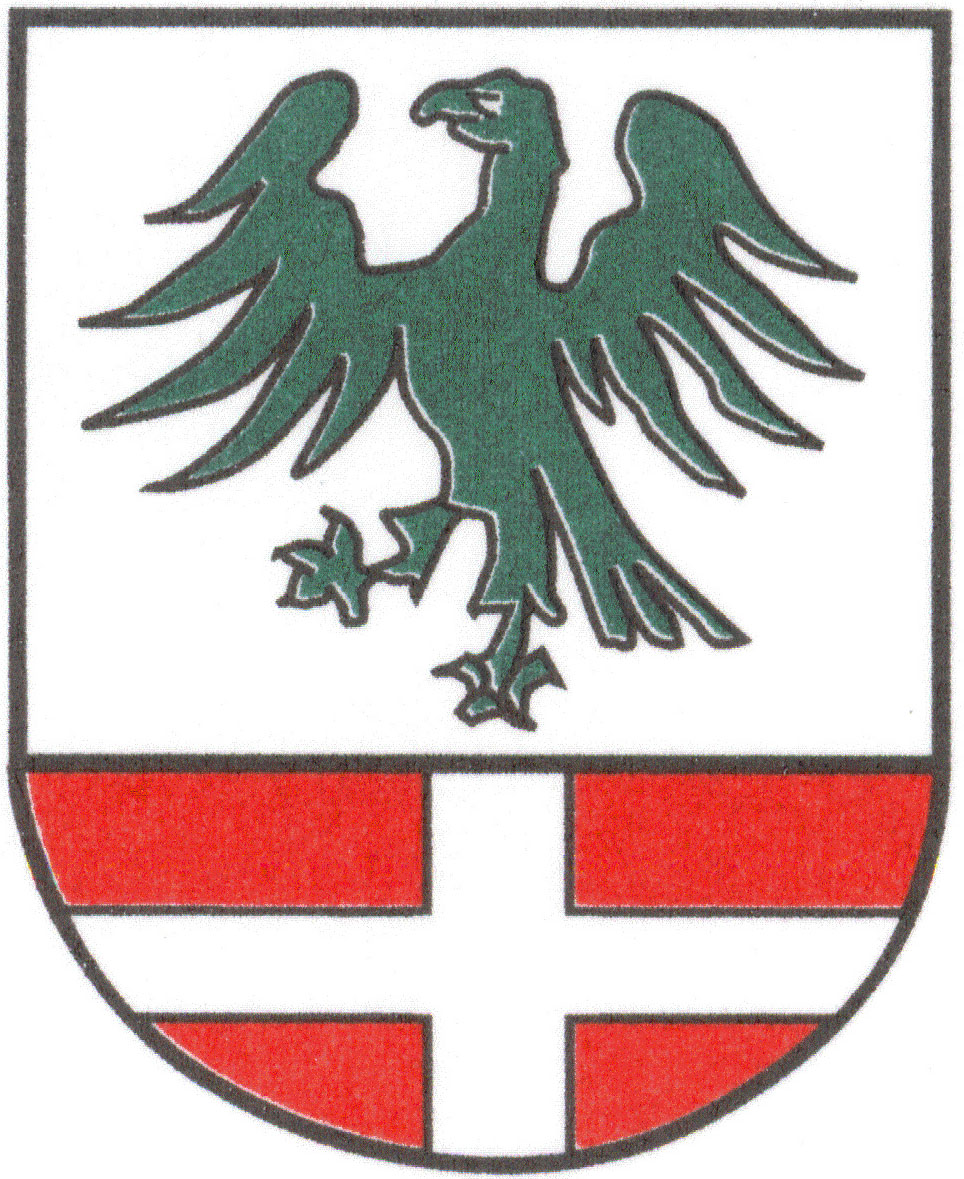 Passauer Straße 14Tel.: ++43/7284/8155, Fax DW 14gemeinde@neustift-muehlviertel.atwww.neustift-muehlviertel.atUID-Nr. ATU46842109, DVR: 0086533